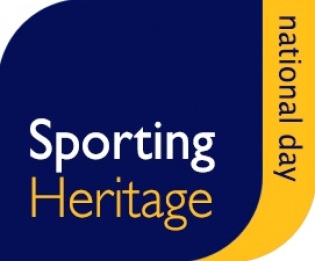 Event TitleDate or datesStart Time and End Time Venue Audience (who is the event aimed at?)Paragraph about the event No more than two or three sentences that states what the event is, who it’s for, and why they should attend. Write to capture the imagination and make sure that it’s easy, and quick, to readInclude a striking image that illustrates your event if you have oneFurther information:Venue address, parking, transport, accessibilityWho to contact for more information, including telephone and email details Your website 